Приложение 1РЕЕСТР членов Тамбовского регионального отделения Ассоциации европейских исследований (на 18 апреля 2023 г.)№ п/пФИОФИОУченая степень, ученое звание, должностьГод вступления в АЕВИСГод вступления в АЕВИСE-mail1.Дронова Ольга АлександровнаДронова Ольга АлександровнаДоктор филологических наук, профессор, заведующая кафедрой русского языка как иностранного20102010oa.dronova2014@yandex.ru2.Жуков Дмитрий СергеевичЖуков Дмитрий СергеевичКандидат исторических наук, доцент кафедры политологии, социологии и международных процессов20042004ineternatum@mail.ru3.Жуковская Наталия Юрьевна,секретарь Тамбовского     регионального отделения Жуковская Наталия Юрьевна,секретарь Тамбовского     регионального отделения Кандидат исторических наук, доцент кафедры политологии, социологии и международных процессов20042004zjukovskaya@yandex.ru4.Зимин Александр ВасильевичЗимин Александр ВасильевичКандидат политических наук, доцент кафедры политологии, социологии и международных процессов20042004zimin-1964@yandex.ru5.Зудов Николай ЕвгеньевичЗудов Николай ЕвгеньевичКандидат исторических наук, доцент, и.о. декана факультета истории, мировой политики и социологии20042004zudov-ne@yandex.ru6.Медведев Николай ВладимировичМедведев Николай ВладимировичДоктор философских наук, профессор кафедры истории и философии20042004mnv88@mail.ru7.Миронов Владимир ВалерьевичМиронов Владимир ВалерьевичДоктор исторических наук, профессор кафедры истории и философии20042004mironov.vladimir@hotmail.com8.Налетова Дарина ВладимировнаНалетова Дарина ВладимировнаКандидат исторических наук, доцент кафедры истории и философии20142014iskralive@yandex.ru9.Потанина Наталия ЛеонидовнаПотанина Наталия ЛеонидовнаДоктор филологических наук, профессор кафедры русской и зарубежной литературы 20042004tatulia_tmb@mail.ru10.Романов Владимир Викторович,председатель Тамбовского     регионального отделения Романов Владимир Викторович,председатель Тамбовского     регионального отделения Доктор исторических наук, профессор, научный руководитель факультета истории, мировой политики и социологии20042004vvromanov@mail.ru11.Сельцер Дмитрий ГригорьевичСельцер Дмитрий ГригорьевичДоктор политических наук, профессор кафедры политологии, социологии и международных процессов20042004seltser@yandex.ru12.Талалаева Екатерина ЮрьевнаТалалаева Екатерина ЮрьевнаКандидат философских наук, ст. преподаватель кафедры теологии20202020kater-.-ina@mail.ru13.Топильский Алексей ГеннадьевичТопильский Алексей ГеннадьевичКандидат исторических наук, доцент кафедры истории и философии20102010a-topil@yandex.ru14.Чернова Яна СергеевнаЧернова Яна СергеевнаКандидат философских наук, доцент кафедры истории и философии20142014lisa68.08@mail.ruСекретарь     Тамбовского     регионального отделения АЕВИС              Секретарь     Тамбовского     регионального отделения АЕВИС              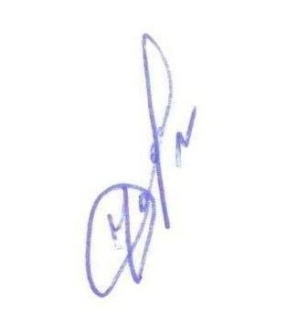 Н.Ю. Жуковская                                            Н.Ю. Жуковская                                            